First Name of Application CV No: 1651854Whatsapp Mobile: +971504753686 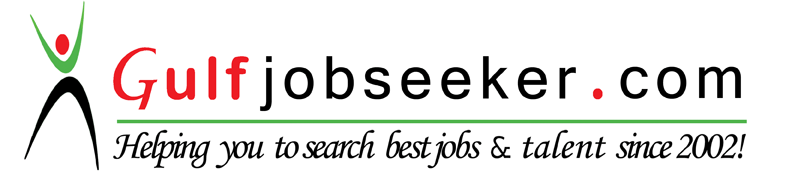 ObjectiveTeach for my passion To contribute in improving the quality of ‘Education’ To introduce the latest methodology Experience   Jun ’15 – to-date			          Cedar College,  		                PakistanSenior Manager Student Services & AcademicsFacilitates students in their daily affairs at the collegeConnected to the student body via telephone and e-mail at both on and off timeKeep track of students’ daily attendance Helps in admission processCoordinates students’ events arranged by the college     Oct ᾽12 – Oct ᾽14			Pakistan Education Academy			Dubai    Academic CoordinatorApproved by KHDA, both the designation and all the plansChanged the syllabus books as per the requirement of both National Curriculum of Pakistan and British curriculumStarted International Benchmark Test (IBT) in Oct ᾽12 and students not only enjoyed it that but brought laurels for PEAIntroduced many new concepts likeWeekly subject / department meetingsRemedial / extra classes for weak studentsNew pro forma like to help out students who are weak in studies, copy re-checking, assessment paper re-checking, students’ weaknesses and strengths, teacher / lesson observation formAssessment PolicyNew assessment paper format according to international standardsWeekly assignment planCoordination among Head of the DepartmentsContinuous Professional development (CPD) planningHow to write comments on note-books and report cards Dictation of difficult words in every subject as per requirementReading charts, writing charts, behavior charts, homework charts, discipline charts in Elementary SchoolHelping hands in Elementary School like line leader, line ender etc.Flow charts / process flow for different responsibilitiesNew prospectusNew Admission and Registration formsAnnual / Tentative plans for KG, Elementary and Middle, and High school Website for SchoolAug ᾽11 – Jun ᾽12			Preparatory School Islamabad		Islamabad    Teacher										4(Eng, Sc, Math, Hist) Different skills were practiced in every subject like mind map, Venn diagram, flow chart, tabular form, diagrams, graphsConcept building in Math by making students used to of using more than one book and making their own questions of every concept taughtIn English, all the skills were practiced and marked individually like comprehension, composition, sentence formation, spelling and dictation, grammar, literal and inferential questions, characterization, summarization, cause and effect, prediction, reference to the context, sequencing, vocabulary, story elements, visual organizer and problem and solution in literature with reading, pronunciation, fluency and related expressionsAnswering skills like ‘knowing the text’, ‘put on your thinking cap’, ‘my opinion matters’ in every subjectKnowing about History as a storyWork on ‘Make a Difference’ program by choosing a weak student from the class and helping him/her out to improve the grades       Aug ᾽09 – Jul ᾽11			Head Start        				Islamabad     Teacher											3, 4, 5(Math)Worked with a variety of weak students and brought them up to the mark Teaching Scott Foreman - Addison Wesley syllabus    Sep ᾽08 – Jul ᾽09			The Educators					Multan Cantt.    PRINCIPALWas awarded the BEST PRINCIPAL in academic auditGot a new system of activities introduced for the students, every month Got organized ‘Annual Function’, ‘Speech Contest’, ‘Sports Day’ and ‘Fun Fair’Got students won position in Regional Speech Contest of The Educators’ annual speech competitionGot the strength increased and got it upgraded to Matric level by introducing good policies Got staff trained for Lesson Planning, Classroom Management, and Students’ Behaviour Got staff trained to prepare the bulletin boards at the beginning and during the school year         Mar ᾽05- Mar ᾽08   			Head Start        				Islamabad      Teacher         							 2(English, Math, Science), 6(Math) Worked with a variety of weak students and brought them up to the mark Taught new O’Level syllabus     Feb ᾽02-May ᾽02   		Army Public School (APS)    		Kotli (Azad Kashmir)       Teacher          										 8, 9, 10(English) Introduced the precise way of syllabus breakdown Introduced latest methodology Spoken English was introduced specially for weak students       May ᾽99-Jun ᾽01   	Army Public School-Seven Streams  		Quetta Cantonment      Teacher, House Mistress        							6(Math), 7, 9(English) Introduced a new system of activities for the students, every month Conducted workshop on ‘Activities Related to Syllabus’ Conducted workshop on ‘Recycled Material Art Projects’ as guest educationist in Iqra Army Public     School-Staff College Arranged unique science stall in ‘Science and Art Exhibition’ Participated in Annual Carnivals and always earned profit for the school Always showed above 97% result as a class teacher Jun ᾽97-Mar ᾽99    				Jack and Jill     			Sialkot CantonmentPrincipal, Coordinator          									PrepIncreased the strength up to 500% of a newly established school by introducing good policies Introduced new methodology and techniques of teaching Got the school promoted to ‘Junior level’ from ‘Play Center’ Organizer of Annual Functions and yearly activities Feb ᾽94-Dec ᾽96  		International School of Islamabad (ISI)     		IslamabadIn charge Enrichment Center, Teaching Assistant    		English as a Secondary Language 									(ESL), Enrichment Center, Library Was awarded Gold Medal on creating the database on Macintosh of the resources for all levels (Play Group to Grade12) First person to start and develop the Enrichment Center Started ‘Publishing Center’ for students to publish their writing efforts Started ‘Lamination and Stencil Cutting Section’ to improve classes’ looks Updated library record using bar-coding system Planned and ordered new and different items for the Enrichment Center (EC) annually, which was exciting and helpful for both the students and the teachers Worked in English as a Secondary Language (ESL) department with students from Grade 3 to 7 Invigilated correspondence exams of individual students who needed extra guidance to come upto the markInvigilated SAT examsApr ᾽93-Feb ᾽94 		Federal Government College for Women  	Kharian Cantonment Teacher       											 F.Sc. (Math)Helped weak students in preparing for the Board Exams Participated in the Annual Fun Fair Worked honorary on GOC’s request Apr ᾽93-Feb ᾽94 			Army Public School (APS)    		Kharian CantonmentTeacher        												 5(Math)Discipline In charge Introduced Math’s easiest and simplest methods All students were brought up to the same grid and made them enjoy the subject more than ever Apr ᾽91-Mar ᾽93 				Bahria College, E-8      			IslamabadTeacher        										3,5 (Math , Science) Science project in charge Head of the Math Department (junior section) Jun ᾽88-Mar ᾽91 			International Progressive School    		IslamabadAdministrator, Coordinator       						1,2,3,4 (All subjects, Art)Was awarded ‘Best Teacher of the Year’ Received ‘Best Decorated Class’ award every year Computer section in charge Introduced new patterns of examination papers for junior classes Trained staff to prepare the bulletin boards at the beginning of the school year Apr ᾽87-May ᾽88 			Lincoln’s Academy      				IslamabadVice Principal, Coordinator        								Nursery, ArtOrganized Parent’s Day Showed best results as class teacher NGORun an NGO named ‘Teacher’s Resource Group’ (TRG) Director dealing with financial matters of TRGWorkshops Conducted OnRecycled Art Material Projects-  in Bahria College Islamabad by Teachers Resource group, in Margalla Academy Taxilla Cantonment, in Iqra Army Public School Staff College Quetta Cantonment Environment Friendly-  in Bahria College Islamabad by Teachers Resource Group Teaching Students Through Their Individual Learning Style-  in Bahria College Islamabad by Teachers Resource Group We’re Really Moving-  in International School of Islamabad Numbered Heads Together; A Cooperative Learning Structure-   in International School of Islamabad He Doesn’t Speak English-Help! -  in International School of Islamabad, in Jack and Jill Nursery Sialkot Cantonment Teach Student to Test at Their Best-  in International School of Islamabad, in Jack and Jill Nursery Sialkot Cantonment Collective Creation-  in International School of Islamabad, in Jack and Jill Nursery Sialkot Cantonment Two Essential Strategies for the Teaching of English-  in International School of Islamabad Activities Related to Syllabus-  in Jack and Jill Nursery Sialkot Cantonment, in Army Public School Seven Streams Quetta Cantonment Workshops AttendedClassroom Management-  by Haroona Jatoi of Teachers Resource Group in Bahria College Islamabad, by Mahzareen Gul of Army Public School Seven Streams Quetta Cantonment Environmental Awareness-  by Jehan Ara Moeen of Teachers Resource Group in Bahria College Islamabad Communication Awareness-  by Pamela Collet of Teachers Resource Group in Bahria College Islamabad Reflective Teaching-  by Pamela Collet of Teachers Resource Group in Bahria College Islamabad Circles O’ Science-  by Albert D Atkinson of International School of Islamabad Once Upon a Time: A Game by Story Tellers-  by Leslie Kaduck of International School of Islamabad Brain Breaks- by Evan Brigham of International School of Islamabad Questioning Strategies: Key to Improve Reading Comprehension-  by Rose Puffer of International School of Islamabad Developing and Integrating Graphics into your Publications-  by Albert D Atkinson of International School of Islamabad A Workshop on Developmental Reading Continuum-  by Gail Seay of International School of Islamabad Integrating Your Classroom _ A Model Process-   in International School of Islamabad Moving-on: Thinking About Re-entry-   by Elma Harder of International School of Islamabad The Co-Ed Zone- in International School of Islamabad Behavior Management: Many Problems/Many Solutions School based Intervention- in International School of Islamabad Drawing on the Right Type-  Computer learning workshop by David M Dilworth of International School of Islamabad Solving problems Teachers Face-  by Mahzareen Gul of Army Public School Seven Streams Quetta Cantonment Teachers and Communication-  by Mahzareen Gul of Army Public School Seven Streams Quetta Cantonment Teaching of Science at Primary Level-  by Mohammad Farooq Akbar in Army Public School Seven Streams Quetta Cantonment EducationScience Degree Computer software courses from Quaid-e-Azam University Islamabad Interests      Computer, Gardening, Solving crosswords/puzzlesProfessional TraitsGood organizer including yearly planner/timetable Good at introducing new methodology and techniques Give individual attention to students without overburdening them 